İŞİN KISA TANIMI       Batman İl Tarım Ve Orman Müdürlüğü üst yönetimi tarafından belirlenen amaç, ilke ve talimatlara uygun olarak; ilgili mevzuat gereği İl genelinde zirai ilaç satışı ve zirai alet ile makinalerın imalat, toptancılık ve bayiliği gibi faaliyet gösteren işletmelerin bakanlıkça belirlenen esaslar çerçevesinde kontrol ve denetimlerini yaparak kayıtlarını gerçekleştirmek.  GÖREV VE SORUMLULUKLARISorumlular için belirlenmiş ortak görev ve sorumlulukları yerine getirmek.İl dahilinde faaliyette bulunan bitki koruma ürünleri, zirai mücadele alet ve makineleri ile ilaçlama yapan özel ve tüzel kişilerin kontrolünü yapmak.Bayilik başvurularını almak ve bayilik belgesi düzenlemek.Yıllık ilaç kullanımını bakanlığa sunmak.Bakanlıkça toplatılmasına karar verilen ilaçlarla ilgili çalışmalar yapmak.Tarımsal işletmelerde kullanılan kimyasalların kontrolleri yapmak kayıtları kontrol etmek, izlemek ve denetlemek.Düzeltici ve önleyici çalışmalarda bulunmak.Ülke ekonomisini, sağlık sektörünü ve gelişmelerini takip etmek, mesleğine ilişkin yayınları sürekli izlemek, bilgilerini güncelleştirmek.Faaliyetlerine ilişkin bilgilerin kullanıma hazır bir biçimde bulundurulmasını, rapor ve benzerlerinin dosyalanmasını sağlamak, gerektiğinde konuya ilişkin belge ve bilgileri sunmak.Görev alanı ile ilgili mevzuatı düzenli olarak izlemek. Görev alanı ile ilgili tüm kayıt, evrak ve değerlerin korunmasından sorumlu olmak, arşiv oluşturmak ve düzenini sağlamak.  Görev ve sorumluluk alanındaki tüm faaliyetlerin mevcut iç kontrol sistemi tanım ve talimatlarına uygun olarak yürütülmesini sağlamak.  Birimin görev alanına giren konularda meydana gelebilecek standart dışı iş ve işlemlerin giderilmesi ve sürekli iyileştirme amacıyla; 'Düzeltici Faaliyet' ve 'Önleyici Faaliyet' çalışmalarına katılmak. İş sağlığı ve iş güvenliği kurallarına uymak, sorumluluğu altında bulunan ya da birlikte çalıştığı kişilerin söz konusu kurallara uymalarını sağlamak, gerektiğinde uyarı ve tavsiyelerde bulunmak. Yaptığı işin kalitesinden sorumlu olmak ve kendi sorumluluk alanı içerisinde gerçekleştirilen işin kalitesini kontrol etmek.Görev alanı ile ilgili olarak yöneticisi tarafından verilen diğer görevleri yerine getirmek.YETKİLERİSorumlular için belirlenmiş ortak yetkilere sahip olmak.Yukarıda belirtilen görev ve sorumlulukları gerçekleştirme yetkisine sahip olmak.Faaliyetlerinin gerektirdiği her türlü araç, gereç ve malzemeyi kullanmak.EN YAKIN YÖNETİCİ Bitkisel Üretim ve Bitki Sağlığı Şube MüdürüALTINDAKİ BAĞLI İŞ ÜNVANLARI------------------BU İŞTE ARANAN ÖZELLİKLER657 sayılı Devlet Memurları Kanunu’nda belirtilen genel niteliklere sahip olmak.Dört yıllık bir yükseköğrenim kurumunun tercihen Ziraat, Veteriner, Su Ürünleri, Gıda bölümünü bitirmiş olmak.Bitki Koruma Şube Müdürlüğünde aktif çalışmak ve genel konulara hakim olmak.Yaptığı işin gerektirdiği düzeyde bir yabancı dil bilgisine sahip olmak.ÇALIŞMA KOŞULLARI Mesai: Mesai saatleri ve gerektiğinde mesai saatleri dışında da görev yapmak. Çalışma Ortamı: Büro, arazi ve denetim yerlerinde çalışmak.           Seyahat Durumu: Görevi gereği seyahat edebilmek. Risk Durumu: Denetim yerlerinde olumsuz durumla karşılaşmak, trafik kazası.       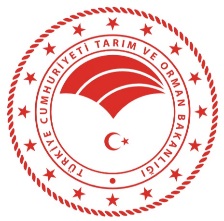            BATMAN İL TARIM VE ORMAN MÜDÜRLÜĞÜ                İŞ TANIMI VE GEREKLERİ BELGELERİİŞ UNVANI Zirai İlaç ve Makine Birimi  BÖLÜMÜ Bitkisel Üretim ve Bitki Sağlığı Şube MüdürlüğüDokumanKodu: TOB.72.İLM.İKS/KYS.FRM.036Revizyon Tarihi: Revizyon No: 00Yürürlük Tarihi:01.10.2021Yürürlük Tarihi:01.10.2021Hazırlayan: Hazırlayan: Onaylayan:Onaylayan:Onaylayan:Kalite Yönetim EkibiBu Dökümanda açıklanan görev tanımını okudum. Görevimi burada belirtilen kapsamda yerine getirmeyi kabul ediyorum.Bu Dökümanda açıklanan görev tanımını okudum. Görevimi burada belirtilen kapsamda yerine getirmeyi kabul ediyorum.Adı Soyadı:Adı Soyadı:Tarih /İmza         BATMAN İL TARIM VE ORMAN MÜDÜRLÜĞÜ               İŞ TANIMI VE GEREKLERİ BELGELERİ	İŞ ÜNVANI Zirai İlaç ve Makine Birimi  BÖLÜMÜ Bitkisel Üretim ve Bitki Sağlığı Şube MüdürlüğüDokumanKodu: TOB.72.İLM.İKS/KYS.FRM.036Revizyon Tarihi: Revizyon No: 00Yürürlük Tarihi: 01.10.2021Yürürlük Tarihi: 01.10.2021Hazırlayan: Hazırlayan: Onaylayan:Onaylayan:Onaylayan:Kalite Yönetim EkibiBu Dökümanda açıklanan görev tanımını okudum. Görevimi burada belirtilen kapsamda yerine getirmeyi kabul ediyorum.Bu Dökümanda açıklanan görev tanımını okudum. Görevimi burada belirtilen kapsamda yerine getirmeyi kabul ediyorum.Adı Soyadı:Adı Soyadı:Tarih /İmza